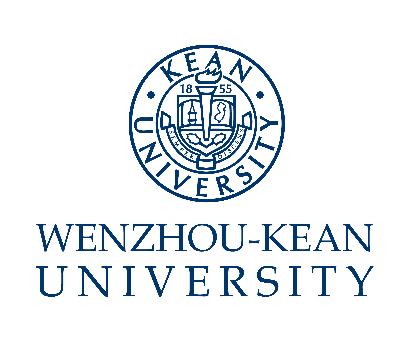 Application Form for Master’s Degree ProgramPlease email scanned copies of the required documents to gradadmissions@wku.edu.cnTwo recommendation letters must be emailed to the above email address directly by the referees.If you have any questions, please contact us:Office of Academic AffairsTel: +86-(0)577-55870888Address: 88 Daxue Rd, Ouhai, Wenzhou, Zhejiang Province, China 325060Website: www.wku.edu.cnEmail: gradadmissions@wku.edu.cnQQ: 1002960978Personal DetailsPersonal DetailsPersonal DetailsPersonal DetailsPersonal DetailsPersonal DetailsPersonal DetailsPersonal DetailsPersonal DetailsPersonal DetailsPersonal DetailsPersonal DetailsPersonal DetailsPersonal DetailsPersonal DetailsPersonal DetailsPersonal DetailsPersonal DetailsLast/Family Name: Last/Family Name: Last/Family Name: Last/Family Name: Last/Family Name: Last/Family Name: Last/Family Name: Last/Family Name: Last/Family Name: First/Given Name:    First/Given Name:    First/Given Name:    First/Given Name:    First/Given Name:    First/Given Name:    First/Given Name:    First/Given Name:    First/Given Name:    Date of Birth (MM/DD/YY)Date of Birth (MM/DD/YY)Date of Birth (MM/DD/YY)□ Male □ Female□ Other□ Male □ Female□ OtherPlace of BirthPlace of BirthPlace of Birth□ Male □ Female□ Other□ Male □ Female□ OtherID Card No./Passport No.ID Card No./Passport No.ID Card No./Passport No.□ Male □ Female□ Other□ Male □ Female□ OtherOccupationOccupationOccupationReligion (Optional)Religion (Optional)Religion (Optional)Highest Academic Degree ObtainedHighest Academic Degree ObtainedHighest Academic Degree ObtainedHighest Academic Degree ObtainedHighest Academic Degree ObtainedHighest Academic Degree ObtainedEmployer or Institution AffiliatedEmployer or Institution AffiliatedEmployer or Institution AffiliatedEmployer or Institution AffiliatedEmployer or Institution AffiliatedEmployer or Institution AffiliatedMailing Address Mailing Address Mailing Address Mailing Address Mailing Address Mailing Address Please note: This is the address to which the University will send all mails and thus please provide the valid and detailed address (building, street, city/town, country and postcode). Please write the address in Chinese (hanzi) if it is in China.Mailing address validFrom □□□□□□ to □□□□□□Please note: This is the address to which the University will send all mails and thus please provide the valid and detailed address (building, street, city/town, country and postcode). Please write the address in Chinese (hanzi) if it is in China.Mailing address validFrom □□□□□□ to □□□□□□Please note: This is the address to which the University will send all mails and thus please provide the valid and detailed address (building, street, city/town, country and postcode). Please write the address in Chinese (hanzi) if it is in China.Mailing address validFrom □□□□□□ to □□□□□□Please note: This is the address to which the University will send all mails and thus please provide the valid and detailed address (building, street, city/town, country and postcode). Please write the address in Chinese (hanzi) if it is in China.Mailing address validFrom □□□□□□ to □□□□□□Please note: This is the address to which the University will send all mails and thus please provide the valid and detailed address (building, street, city/town, country and postcode). Please write the address in Chinese (hanzi) if it is in China.Mailing address validFrom □□□□□□ to □□□□□□Please note: This is the address to which the University will send all mails and thus please provide the valid and detailed address (building, street, city/town, country and postcode). Please write the address in Chinese (hanzi) if it is in China.Mailing address validFrom □□□□□□ to □□□□□□Please note: This is the address to which the University will send all mails and thus please provide the valid and detailed address (building, street, city/town, country and postcode). Please write the address in Chinese (hanzi) if it is in China.Mailing address validFrom □□□□□□ to □□□□□□Please note: This is the address to which the University will send all mails and thus please provide the valid and detailed address (building, street, city/town, country and postcode). Please write the address in Chinese (hanzi) if it is in China.Mailing address validFrom □□□□□□ to □□□□□□Please note: This is the address to which the University will send all mails and thus please provide the valid and detailed address (building, street, city/town, country and postcode). Please write the address in Chinese (hanzi) if it is in China.Mailing address validFrom □□□□□□ to □□□□□□Please note: This is the address to which the University will send all mails and thus please provide the valid and detailed address (building, street, city/town, country and postcode). Please write the address in Chinese (hanzi) if it is in China.Mailing address validFrom □□□□□□ to □□□□□□Please note: This is the address to which the University will send all mails and thus please provide the valid and detailed address (building, street, city/town, country and postcode). Please write the address in Chinese (hanzi) if it is in China.Mailing address validFrom □□□□□□ to □□□□□□Please note: This is the address to which the University will send all mails and thus please provide the valid and detailed address (building, street, city/town, country and postcode). Please write the address in Chinese (hanzi) if it is in China.Mailing address validFrom □□□□□□ to □□□□□□Permanent Home AddressPermanent Home AddressPermanent Home AddressPermanent Home AddressPermanent Home AddressPermanent Home AddressEmail AddressEmail AddressEmail AddressEmail AddressEmail AddressEmail AddressCellphone No. Cellphone No. Cellphone No. Telephone No.Telephone No.Telephone No.Emergency Contact PersonEmergency Contact PersonEmergency Contact PersonName, Mobile number, Mailing addressName, Mobile number, Mailing addressName, Mobile number, Mailing addressName, Mobile number, Mailing addressName, Mobile number, Mailing addressName, Mobile number, Mailing addressName, Mobile number, Mailing addressName, Mobile number, Mailing addressName, Mobile number, Mailing addressName, Mobile number, Mailing addressName, Mobile number, Mailing addressName, Mobile number, Mailing addressName, Mobile number, Mailing addressName, Mobile number, Mailing addressName, Mobile number, Mailing addressHow do you intend to finance your studies?□ Self-funding     □ Wenzhou-Kean Graduate Scholarship     □ Wenzhou-Kean Graduate Assistantship  □ Other (please specify) ______________________How do you intend to finance your studies?□ Self-funding     □ Wenzhou-Kean Graduate Scholarship     □ Wenzhou-Kean Graduate Assistantship  □ Other (please specify) ______________________How do you intend to finance your studies?□ Self-funding     □ Wenzhou-Kean Graduate Scholarship     □ Wenzhou-Kean Graduate Assistantship  □ Other (please specify) ______________________How do you intend to finance your studies?□ Self-funding     □ Wenzhou-Kean Graduate Scholarship     □ Wenzhou-Kean Graduate Assistantship  □ Other (please specify) ______________________How do you intend to finance your studies?□ Self-funding     □ Wenzhou-Kean Graduate Scholarship     □ Wenzhou-Kean Graduate Assistantship  □ Other (please specify) ______________________How do you intend to finance your studies?□ Self-funding     □ Wenzhou-Kean Graduate Scholarship     □ Wenzhou-Kean Graduate Assistantship  □ Other (please specify) ______________________How do you intend to finance your studies?□ Self-funding     □ Wenzhou-Kean Graduate Scholarship     □ Wenzhou-Kean Graduate Assistantship  □ Other (please specify) ______________________How do you intend to finance your studies?□ Self-funding     □ Wenzhou-Kean Graduate Scholarship     □ Wenzhou-Kean Graduate Assistantship  □ Other (please specify) ______________________How do you intend to finance your studies?□ Self-funding     □ Wenzhou-Kean Graduate Scholarship     □ Wenzhou-Kean Graduate Assistantship  □ Other (please specify) ______________________How do you intend to finance your studies?□ Self-funding     □ Wenzhou-Kean Graduate Scholarship     □ Wenzhou-Kean Graduate Assistantship  □ Other (please specify) ______________________How do you intend to finance your studies?□ Self-funding     □ Wenzhou-Kean Graduate Scholarship     □ Wenzhou-Kean Graduate Assistantship  □ Other (please specify) ______________________How do you intend to finance your studies?□ Self-funding     □ Wenzhou-Kean Graduate Scholarship     □ Wenzhou-Kean Graduate Assistantship  □ Other (please specify) ______________________How do you intend to finance your studies?□ Self-funding     □ Wenzhou-Kean Graduate Scholarship     □ Wenzhou-Kean Graduate Assistantship  □ Other (please specify) ______________________How do you intend to finance your studies?□ Self-funding     □ Wenzhou-Kean Graduate Scholarship     □ Wenzhou-Kean Graduate Assistantship  □ Other (please specify) ______________________How do you intend to finance your studies?□ Self-funding     □ Wenzhou-Kean Graduate Scholarship     □ Wenzhou-Kean Graduate Assistantship  □ Other (please specify) ______________________How do you intend to finance your studies?□ Self-funding     □ Wenzhou-Kean Graduate Scholarship     □ Wenzhou-Kean Graduate Assistantship  □ Other (please specify) ______________________How do you intend to finance your studies?□ Self-funding     □ Wenzhou-Kean Graduate Scholarship     □ Wenzhou-Kean Graduate Assistantship  □ Other (please specify) ______________________How do you intend to finance your studies?□ Self-funding     □ Wenzhou-Kean Graduate Scholarship     □ Wenzhou-Kean Graduate Assistantship  □ Other (please specify) ______________________Medical ConditionsMedical ConditionsMedical ConditionsMedical ConditionsMedical ConditionsMedical ConditionsMedical ConditionsMedical ConditionsMedical ConditionsMedical ConditionsMedical ConditionsMedical ConditionsMedical ConditionsMedical ConditionsMedical ConditionsMedical ConditionsMedical ConditionsMedical ConditionsWenzhou-Kean University aims to provide an environment in which all of our students are able to participate fully in university life. In order to assist us to provide appropriate support, please indicate if you have a disability, this will not affect judgements concerning your academic eligibility for a program, and will be treated confidentially.□ NoneIf yes, please provide further details ___________________________________________________________________Wenzhou-Kean University aims to provide an environment in which all of our students are able to participate fully in university life. In order to assist us to provide appropriate support, please indicate if you have a disability, this will not affect judgements concerning your academic eligibility for a program, and will be treated confidentially.□ NoneIf yes, please provide further details ___________________________________________________________________Wenzhou-Kean University aims to provide an environment in which all of our students are able to participate fully in university life. In order to assist us to provide appropriate support, please indicate if you have a disability, this will not affect judgements concerning your academic eligibility for a program, and will be treated confidentially.□ NoneIf yes, please provide further details ___________________________________________________________________Wenzhou-Kean University aims to provide an environment in which all of our students are able to participate fully in university life. In order to assist us to provide appropriate support, please indicate if you have a disability, this will not affect judgements concerning your academic eligibility for a program, and will be treated confidentially.□ NoneIf yes, please provide further details ___________________________________________________________________Wenzhou-Kean University aims to provide an environment in which all of our students are able to participate fully in university life. In order to assist us to provide appropriate support, please indicate if you have a disability, this will not affect judgements concerning your academic eligibility for a program, and will be treated confidentially.□ NoneIf yes, please provide further details ___________________________________________________________________Wenzhou-Kean University aims to provide an environment in which all of our students are able to participate fully in university life. In order to assist us to provide appropriate support, please indicate if you have a disability, this will not affect judgements concerning your academic eligibility for a program, and will be treated confidentially.□ NoneIf yes, please provide further details ___________________________________________________________________Wenzhou-Kean University aims to provide an environment in which all of our students are able to participate fully in university life. In order to assist us to provide appropriate support, please indicate if you have a disability, this will not affect judgements concerning your academic eligibility for a program, and will be treated confidentially.□ NoneIf yes, please provide further details ___________________________________________________________________Wenzhou-Kean University aims to provide an environment in which all of our students are able to participate fully in university life. In order to assist us to provide appropriate support, please indicate if you have a disability, this will not affect judgements concerning your academic eligibility for a program, and will be treated confidentially.□ NoneIf yes, please provide further details ___________________________________________________________________Wenzhou-Kean University aims to provide an environment in which all of our students are able to participate fully in university life. In order to assist us to provide appropriate support, please indicate if you have a disability, this will not affect judgements concerning your academic eligibility for a program, and will be treated confidentially.□ NoneIf yes, please provide further details ___________________________________________________________________Wenzhou-Kean University aims to provide an environment in which all of our students are able to participate fully in university life. In order to assist us to provide appropriate support, please indicate if you have a disability, this will not affect judgements concerning your academic eligibility for a program, and will be treated confidentially.□ NoneIf yes, please provide further details ___________________________________________________________________Wenzhou-Kean University aims to provide an environment in which all of our students are able to participate fully in university life. In order to assist us to provide appropriate support, please indicate if you have a disability, this will not affect judgements concerning your academic eligibility for a program, and will be treated confidentially.□ NoneIf yes, please provide further details ___________________________________________________________________Wenzhou-Kean University aims to provide an environment in which all of our students are able to participate fully in university life. In order to assist us to provide appropriate support, please indicate if you have a disability, this will not affect judgements concerning your academic eligibility for a program, and will be treated confidentially.□ NoneIf yes, please provide further details ___________________________________________________________________Wenzhou-Kean University aims to provide an environment in which all of our students are able to participate fully in university life. In order to assist us to provide appropriate support, please indicate if you have a disability, this will not affect judgements concerning your academic eligibility for a program, and will be treated confidentially.□ NoneIf yes, please provide further details ___________________________________________________________________Wenzhou-Kean University aims to provide an environment in which all of our students are able to participate fully in university life. In order to assist us to provide appropriate support, please indicate if you have a disability, this will not affect judgements concerning your academic eligibility for a program, and will be treated confidentially.□ NoneIf yes, please provide further details ___________________________________________________________________Wenzhou-Kean University aims to provide an environment in which all of our students are able to participate fully in university life. In order to assist us to provide appropriate support, please indicate if you have a disability, this will not affect judgements concerning your academic eligibility for a program, and will be treated confidentially.□ NoneIf yes, please provide further details ___________________________________________________________________Wenzhou-Kean University aims to provide an environment in which all of our students are able to participate fully in university life. In order to assist us to provide appropriate support, please indicate if you have a disability, this will not affect judgements concerning your academic eligibility for a program, and will be treated confidentially.□ NoneIf yes, please provide further details ___________________________________________________________________Wenzhou-Kean University aims to provide an environment in which all of our students are able to participate fully in university life. In order to assist us to provide appropriate support, please indicate if you have a disability, this will not affect judgements concerning your academic eligibility for a program, and will be treated confidentially.□ NoneIf yes, please provide further details ___________________________________________________________________Wenzhou-Kean University aims to provide an environment in which all of our students are able to participate fully in university life. In order to assist us to provide appropriate support, please indicate if you have a disability, this will not affect judgements concerning your academic eligibility for a program, and will be treated confidentially.□ NoneIf yes, please provide further details ___________________________________________________________________Educational Background (please start with the most recent)Educational Background (please start with the most recent)Educational Background (please start with the most recent)Educational Background (please start with the most recent)Educational Background (please start with the most recent)Educational Background (please start with the most recent)Educational Background (please start with the most recent)Educational Background (please start with the most recent)Educational Background (please start with the most recent)Educational Background (please start with the most recent)Educational Background (please start with the most recent)Educational Background (please start with the most recent)Educational Background (please start with the most recent)Educational Background (please start with the most recent)Educational Background (please start with the most recent)Educational Background (please start with the most recent)Educational Background (please start with the most recent)Educational Background (please start with the most recent)Name of institution & country of studyDegreeDegreeDegreeDegreeMajorMajorDates of attendance (from-to)Dates of attendance (from-to)Dates of attendance (from-to)GPAGPAGPADegree conferring dateDegree conferring dateDegree conferring dateDegree conferring dateLanguage of instructionOther information relevant to your educational background:Other information relevant to your educational background:Other information relevant to your educational background:Other information relevant to your educational background:Other information relevant to your educational background:Other information relevant to your educational background:Other information relevant to your educational background:Other information relevant to your educational background:Other information relevant to your educational background:Other information relevant to your educational background:Other information relevant to your educational background:Other information relevant to your educational background:Other information relevant to your educational background:Other information relevant to your educational background:Other information relevant to your educational background:Other information relevant to your educational background:Other information relevant to your educational background:Other information relevant to your educational background:Work Experience (if applicable, please start with the most recent) Work Experience (if applicable, please start with the most recent) Work Experience (if applicable, please start with the most recent) Work Experience (if applicable, please start with the most recent) Work Experience (if applicable, please start with the most recent) Work Experience (if applicable, please start with the most recent) Work Experience (if applicable, please start with the most recent) Work Experience (if applicable, please start with the most recent) Work Experience (if applicable, please start with the most recent) Work Experience (if applicable, please start with the most recent) Work Experience (if applicable, please start with the most recent) Work Experience (if applicable, please start with the most recent) Work Experience (if applicable, please start with the most recent) Work Experience (if applicable, please start with the most recent) Work Experience (if applicable, please start with the most recent) Work Experience (if applicable, please start with the most recent) Work Experience (if applicable, please start with the most recent) Work Experience (if applicable, please start with the most recent) EmployerEmployerEmployerEmployerPositionPositionPositionPositionDatesDatesDatesDatesDatesDatesJob DescriptionJob DescriptionJob DescriptionJob DescriptionProgram Details (please state the program and instruction model which you are applying for)Program Details (please state the program and instruction model which you are applying for)Program Details (please state the program and instruction model which you are applying for)Program Details (please state the program and instruction model which you are applying for)Program Details (please state the program and instruction model which you are applying for)Program Details (please state the program and instruction model which you are applying for)Program Details (please state the program and instruction model which you are applying for)Program Details (please state the program and instruction model which you are applying for)Program Details (please state the program and instruction model which you are applying for)Program Details (please state the program and instruction model which you are applying for)Program Details (please state the program and instruction model which you are applying for)Program Details (please state the program and instruction model which you are applying for)Program Details (please state the program and instruction model which you are applying for)Program Details (please state the program and instruction model which you are applying for)Program Details (please state the program and instruction model which you are applying for)Program Details (please state the program and instruction model which you are applying for)Program Details (please state the program and instruction model which you are applying for)Program Details (please state the program and instruction model which you are applying for)First choice         For example M.S. Biotechnology Science First choice         For example M.S. Biotechnology Science First choice         For example M.S. Biotechnology Science First choice         For example M.S. Biotechnology Science First choice         For example M.S. Biotechnology Science First choice         For example M.S. Biotechnology Science First choice         For example M.S. Biotechnology Science First choice         For example M.S. Biotechnology Science First choice         For example M.S. Biotechnology Science First choice         For example M.S. Biotechnology Science First choice         For example M.S. Biotechnology Science □ Full-time      □ Part-time□ Full-time      □ Part-time□ Full-time      □ Part-time□ Full-time      □ Part-time□ Full-time      □ Part-time□ Full-time      □ Part-time□ Full-time      □ Part-timeSecond choiceSecond choiceSecond choiceSecond choiceSecond choiceSecond choiceSecond choiceSecond choiceSecond choiceSecond choiceSecond choice□ Full-time      □ Part-time□ Full-time      □ Part-time□ Full-time      □ Part-time□ Full-time      □ Part-time□ Full-time      □ Part-time□ Full-time      □ Part-time□ Full-time      □ Part-timeEnglish Language RequirementsEnglish Language RequirementsEnglish Language RequirementsEnglish Language RequirementsEnglish Language RequirementsEnglish Language RequirementsEnglish Language RequirementsEnglish Language RequirementsEnglish Language RequirementsEnglish Language RequirementsEnglish Language RequirementsEnglish Language RequirementsEnglish Language RequirementsEnglish Language RequirementsEnglish Language RequirementsEnglish Language RequirementsEnglish Language RequirementsEnglish Language RequirementsIs English your native language?                     □ Yes           □ NoIs English your native language?                     □ Yes           □ NoIs English your native language?                     □ Yes           □ NoIs English your native language?                     □ Yes           □ NoIs English your native language?                     □ Yes           □ NoIs English your native language?                     □ Yes           □ NoIs English your native language?                     □ Yes           □ NoIs English your native language?                     □ Yes           □ NoIs English your native language?                     □ Yes           □ NoIs English your native language?                     □ Yes           □ NoIs English your native language?                     □ Yes           □ NoIs English your native language?                     □ Yes           □ NoIs English your native language?                     □ Yes           □ NoIs English your native language?                     □ Yes           □ NoIs English your native language?                     □ Yes           □ NoIs English your native language?                     □ Yes           □ NoIs English your native language?                     □ Yes           □ NoIs English your native language?                     □ Yes           □ NoIs/was English the language of instruction for your undergraduate degree?       □ Yes           □ NoIs/was English the language of instruction for your undergraduate degree?       □ Yes           □ NoIs/was English the language of instruction for your undergraduate degree?       □ Yes           □ NoIs/was English the language of instruction for your undergraduate degree?       □ Yes           □ NoIs/was English the language of instruction for your undergraduate degree?       □ Yes           □ NoIs/was English the language of instruction for your undergraduate degree?       □ Yes           □ NoIs/was English the language of instruction for your undergraduate degree?       □ Yes           □ NoIs/was English the language of instruction for your undergraduate degree?       □ Yes           □ NoIs/was English the language of instruction for your undergraduate degree?       □ Yes           □ NoIs/was English the language of instruction for your undergraduate degree?       □ Yes           □ NoIs/was English the language of instruction for your undergraduate degree?       □ Yes           □ NoIs/was English the language of instruction for your undergraduate degree?       □ Yes           □ NoIs/was English the language of instruction for your undergraduate degree?       □ Yes           □ NoIs/was English the language of instruction for your undergraduate degree?       □ Yes           □ NoIs/was English the language of instruction for your undergraduate degree?       □ Yes           □ NoIs/was English the language of instruction for your undergraduate degree?       □ Yes           □ NoIs/was English the language of instruction for your undergraduate degree?       □ Yes           □ NoIs/was English the language of instruction for your undergraduate degree?       □ Yes           □ NoPlease provide details of your English language qualifications with results obtained and the date you took the test or will be taking the test.Please provide details of your English language qualifications with results obtained and the date you took the test or will be taking the test.Please provide details of your English language qualifications with results obtained and the date you took the test or will be taking the test.Please provide details of your English language qualifications with results obtained and the date you took the test or will be taking the test.Please provide details of your English language qualifications with results obtained and the date you took the test or will be taking the test.Please provide details of your English language qualifications with results obtained and the date you took the test or will be taking the test.Please provide details of your English language qualifications with results obtained and the date you took the test or will be taking the test.Please provide details of your English language qualifications with results obtained and the date you took the test or will be taking the test.Please provide details of your English language qualifications with results obtained and the date you took the test or will be taking the test.Please provide details of your English language qualifications with results obtained and the date you took the test or will be taking the test.Please provide details of your English language qualifications with results obtained and the date you took the test or will be taking the test.Please provide details of your English language qualifications with results obtained and the date you took the test or will be taking the test.Please provide details of your English language qualifications with results obtained and the date you took the test or will be taking the test.Please provide details of your English language qualifications with results obtained and the date you took the test or will be taking the test.Please provide details of your English language qualifications with results obtained and the date you took the test or will be taking the test.Please provide details of your English language qualifications with results obtained and the date you took the test or will be taking the test.Please provide details of your English language qualifications with results obtained and the date you took the test or will be taking the test.Please provide details of your English language qualifications with results obtained and the date you took the test or will be taking the test.TestTestTestTestIELTSIELTSIELTSIELTSTOEFLTOEFLTOEFLTOEFLTOEFLTOEFLOther (please specify)Other (please specify)Other (please specify)Other (please specify)ScoreScoreScoreScoreDate Obtained (MM/YY)Date Obtained (MM/YY)Date Obtained (MM/YY)Date Obtained (MM/YY)ReferencesPlease give the following information of your two referees. At least one should be from an academic member of staff at the institution where you gained your most advanced qualification.ReferencesPlease give the following information of your two referees. At least one should be from an academic member of staff at the institution where you gained your most advanced qualification.ReferencesPlease give the following information of your two referees. At least one should be from an academic member of staff at the institution where you gained your most advanced qualification.ReferencesPlease give the following information of your two referees. At least one should be from an academic member of staff at the institution where you gained your most advanced qualification.ReferencesPlease give the following information of your two referees. At least one should be from an academic member of staff at the institution where you gained your most advanced qualification.ReferencesPlease give the following information of your two referees. At least one should be from an academic member of staff at the institution where you gained your most advanced qualification.ReferencesPlease give the following information of your two referees. At least one should be from an academic member of staff at the institution where you gained your most advanced qualification.ReferencesPlease give the following information of your two referees. At least one should be from an academic member of staff at the institution where you gained your most advanced qualification.ReferencesPlease give the following information of your two referees. At least one should be from an academic member of staff at the institution where you gained your most advanced qualification.ReferencesPlease give the following information of your two referees. At least one should be from an academic member of staff at the institution where you gained your most advanced qualification.ReferencesPlease give the following information of your two referees. At least one should be from an academic member of staff at the institution where you gained your most advanced qualification.ReferencesPlease give the following information of your two referees. At least one should be from an academic member of staff at the institution where you gained your most advanced qualification.ReferencesPlease give the following information of your two referees. At least one should be from an academic member of staff at the institution where you gained your most advanced qualification.ReferencesPlease give the following information of your two referees. At least one should be from an academic member of staff at the institution where you gained your most advanced qualification.ReferencesPlease give the following information of your two referees. At least one should be from an academic member of staff at the institution where you gained your most advanced qualification.ReferencesPlease give the following information of your two referees. At least one should be from an academic member of staff at the institution where you gained your most advanced qualification.ReferencesPlease give the following information of your two referees. At least one should be from an academic member of staff at the institution where you gained your most advanced qualification.ReferencesPlease give the following information of your two referees. At least one should be from an academic member of staff at the institution where you gained your most advanced qualification.Referee 1Referee 1Referee 1Referee 1Referee 1Referee 1Referee 1Referee 1Referee 2Referee 2Referee 2Referee 2Referee 2Referee 2Referee 2Referee 2Referee 2Referee 2NameNameNameNameNameNameNameNameNameNameNameNameNameNameNameNameNameNameAddressAddressAddressAddressAddressAddressAddressAddressAddressAddressAddressAddressAddressAddressAddressAddressAddressAddressPositionPositionPositionPositionPositionPositionPositionPositionPositionPositionPositionPositionPositionPositionPositionPositionPositionPositionPhone NumberPhone NumberPhone NumberPhone NumberPhone NumberPhone NumberPhone NumberPhone NumberPhone NumberPhone NumberPhone NumberPhone NumberPhone NumberPhone NumberPhone NumberPhone NumberPhone NumberPhone NumberEmail addressEmail addressEmail addressEmail addressEmail addressEmail addressEmail addressEmail addressEmail addressEmail addressEmail addressEmail addressEmail addressEmail addressEmail addressEmail addressEmail addressEmail addressAdditional InformationAdditional InformationAdditional InformationAdditional InformationAdditional InformationAdditional InformationAdditional InformationAdditional InformationAdditional InformationAdditional InformationAdditional InformationAdditional InformationAdditional InformationAdditional InformationAdditional InformationAdditional InformationAdditional InformationAdditional InformationAre you a Wenzhou-Kean University staff? □ Yes   □ NoHave you previously studied at Wenzhou-Kean University or Kean University USA? □ Yes   □ NoDo you have any children, brothers, sisters, husband or wife who are currently registered at Wenzhou-Kean University or Kean University USA? □ Yes   □ NoDo you have any criminal convictions?□ Yes   □ NoAre you a Wenzhou-Kean University staff? □ Yes   □ NoHave you previously studied at Wenzhou-Kean University or Kean University USA? □ Yes   □ NoDo you have any children, brothers, sisters, husband or wife who are currently registered at Wenzhou-Kean University or Kean University USA? □ Yes   □ NoDo you have any criminal convictions?□ Yes   □ NoAre you a Wenzhou-Kean University staff? □ Yes   □ NoHave you previously studied at Wenzhou-Kean University or Kean University USA? □ Yes   □ NoDo you have any children, brothers, sisters, husband or wife who are currently registered at Wenzhou-Kean University or Kean University USA? □ Yes   □ NoDo you have any criminal convictions?□ Yes   □ NoAre you a Wenzhou-Kean University staff? □ Yes   □ NoHave you previously studied at Wenzhou-Kean University or Kean University USA? □ Yes   □ NoDo you have any children, brothers, sisters, husband or wife who are currently registered at Wenzhou-Kean University or Kean University USA? □ Yes   □ NoDo you have any criminal convictions?□ Yes   □ NoAre you a Wenzhou-Kean University staff? □ Yes   □ NoHave you previously studied at Wenzhou-Kean University or Kean University USA? □ Yes   □ NoDo you have any children, brothers, sisters, husband or wife who are currently registered at Wenzhou-Kean University or Kean University USA? □ Yes   □ NoDo you have any criminal convictions?□ Yes   □ NoAre you a Wenzhou-Kean University staff? □ Yes   □ NoHave you previously studied at Wenzhou-Kean University or Kean University USA? □ Yes   □ NoDo you have any children, brothers, sisters, husband or wife who are currently registered at Wenzhou-Kean University or Kean University USA? □ Yes   □ NoDo you have any criminal convictions?□ Yes   □ NoAre you a Wenzhou-Kean University staff? □ Yes   □ NoHave you previously studied at Wenzhou-Kean University or Kean University USA? □ Yes   □ NoDo you have any children, brothers, sisters, husband or wife who are currently registered at Wenzhou-Kean University or Kean University USA? □ Yes   □ NoDo you have any criminal convictions?□ Yes   □ NoAre you a Wenzhou-Kean University staff? □ Yes   □ NoHave you previously studied at Wenzhou-Kean University or Kean University USA? □ Yes   □ NoDo you have any children, brothers, sisters, husband or wife who are currently registered at Wenzhou-Kean University or Kean University USA? □ Yes   □ NoDo you have any criminal convictions?□ Yes   □ NoAre you a Wenzhou-Kean University staff? □ Yes   □ NoHave you previously studied at Wenzhou-Kean University or Kean University USA? □ Yes   □ NoDo you have any children, brothers, sisters, husband or wife who are currently registered at Wenzhou-Kean University or Kean University USA? □ Yes   □ NoDo you have any criminal convictions?□ Yes   □ NoAre you a Wenzhou-Kean University staff? □ Yes   □ NoHave you previously studied at Wenzhou-Kean University or Kean University USA? □ Yes   □ NoDo you have any children, brothers, sisters, husband or wife who are currently registered at Wenzhou-Kean University or Kean University USA? □ Yes   □ NoDo you have any criminal convictions?□ Yes   □ NoAre you a Wenzhou-Kean University staff? □ Yes   □ NoHave you previously studied at Wenzhou-Kean University or Kean University USA? □ Yes   □ NoDo you have any children, brothers, sisters, husband or wife who are currently registered at Wenzhou-Kean University or Kean University USA? □ Yes   □ NoDo you have any criminal convictions?□ Yes   □ NoAre you a Wenzhou-Kean University staff? □ Yes   □ NoHave you previously studied at Wenzhou-Kean University or Kean University USA? □ Yes   □ NoDo you have any children, brothers, sisters, husband or wife who are currently registered at Wenzhou-Kean University or Kean University USA? □ Yes   □ NoDo you have any criminal convictions?□ Yes   □ NoAre you a Wenzhou-Kean University staff? □ Yes   □ NoHave you previously studied at Wenzhou-Kean University or Kean University USA? □ Yes   □ NoDo you have any children, brothers, sisters, husband or wife who are currently registered at Wenzhou-Kean University or Kean University USA? □ Yes   □ NoDo you have any criminal convictions?□ Yes   □ NoAre you a Wenzhou-Kean University staff? □ Yes   □ NoHave you previously studied at Wenzhou-Kean University or Kean University USA? □ Yes   □ NoDo you have any children, brothers, sisters, husband or wife who are currently registered at Wenzhou-Kean University or Kean University USA? □ Yes   □ NoDo you have any criminal convictions?□ Yes   □ NoAre you a Wenzhou-Kean University staff? □ Yes   □ NoHave you previously studied at Wenzhou-Kean University or Kean University USA? □ Yes   □ NoDo you have any children, brothers, sisters, husband or wife who are currently registered at Wenzhou-Kean University or Kean University USA? □ Yes   □ NoDo you have any criminal convictions?□ Yes   □ NoAre you a Wenzhou-Kean University staff? □ Yes   □ NoHave you previously studied at Wenzhou-Kean University or Kean University USA? □ Yes   □ NoDo you have any children, brothers, sisters, husband or wife who are currently registered at Wenzhou-Kean University or Kean University USA? □ Yes   □ NoDo you have any criminal convictions?□ Yes   □ NoAre you a Wenzhou-Kean University staff? □ Yes   □ NoHave you previously studied at Wenzhou-Kean University or Kean University USA? □ Yes   □ NoDo you have any children, brothers, sisters, husband or wife who are currently registered at Wenzhou-Kean University or Kean University USA? □ Yes   □ NoDo you have any criminal convictions?□ Yes   □ NoAre you a Wenzhou-Kean University staff? □ Yes   □ NoHave you previously studied at Wenzhou-Kean University or Kean University USA? □ Yes   □ NoDo you have any children, brothers, sisters, husband or wife who are currently registered at Wenzhou-Kean University or Kean University USA? □ Yes   □ NoDo you have any criminal convictions?□ Yes   □ NoPlease check that your application is complete and that you have included all the scanned copies of the following documentsPlease check that your application is complete and that you have included all the scanned copies of the following documentsPlease check that your application is complete and that you have included all the scanned copies of the following documentsPlease check that your application is complete and that you have included all the scanned copies of the following documentsPlease check that your application is complete and that you have included all the scanned copies of the following documentsPlease check that your application is complete and that you have included all the scanned copies of the following documentsPlease check that your application is complete and that you have included all the scanned copies of the following documentsPlease check that your application is complete and that you have included all the scanned copies of the following documentsPlease check that your application is complete and that you have included all the scanned copies of the following documentsPlease check that your application is complete and that you have included all the scanned copies of the following documentsPlease check that your application is complete and that you have included all the scanned copies of the following documentsPlease check that your application is complete and that you have included all the scanned copies of the following documentsPlease check that your application is complete and that you have included all the scanned copies of the following documentsPlease check that your application is complete and that you have included all the scanned copies of the following documentsPlease check that your application is complete and that you have included all the scanned copies of the following documentsPlease check that your application is complete and that you have included all the scanned copies of the following documentsPlease check that your application is complete and that you have included all the scanned copies of the following documentsPlease check that your application is complete and that you have included all the scanned copies of the following documentsUniversity degree(s) and graduation certificate(s)Official transcripts of all colleges or universities attendedPersonal StatementGRE (Graduate Record Examination) or MCAT (Medical College Admission Test) or DAT (Dental Admissions Test) report(s), if applicableProfessional Resume/CVTwo letters of recommendation (sent directly by the referees to gradadmissions@wku.edu.cn)Official TOEFL or IELTS score reportsA copy of ID Card (two sides)/passportA digital photo (format should be 2-inch color bareheaded photo with white background, image pixel dimension should be no less than 320*240 pixels, the aspect ratio should be 4:3)University degree(s) and graduation certificate(s)Official transcripts of all colleges or universities attendedPersonal StatementGRE (Graduate Record Examination) or MCAT (Medical College Admission Test) or DAT (Dental Admissions Test) report(s), if applicableProfessional Resume/CVTwo letters of recommendation (sent directly by the referees to gradadmissions@wku.edu.cn)Official TOEFL or IELTS score reportsA copy of ID Card (two sides)/passportA digital photo (format should be 2-inch color bareheaded photo with white background, image pixel dimension should be no less than 320*240 pixels, the aspect ratio should be 4:3)University degree(s) and graduation certificate(s)Official transcripts of all colleges or universities attendedPersonal StatementGRE (Graduate Record Examination) or MCAT (Medical College Admission Test) or DAT (Dental Admissions Test) report(s), if applicableProfessional Resume/CVTwo letters of recommendation (sent directly by the referees to gradadmissions@wku.edu.cn)Official TOEFL or IELTS score reportsA copy of ID Card (two sides)/passportA digital photo (format should be 2-inch color bareheaded photo with white background, image pixel dimension should be no less than 320*240 pixels, the aspect ratio should be 4:3)University degree(s) and graduation certificate(s)Official transcripts of all colleges or universities attendedPersonal StatementGRE (Graduate Record Examination) or MCAT (Medical College Admission Test) or DAT (Dental Admissions Test) report(s), if applicableProfessional Resume/CVTwo letters of recommendation (sent directly by the referees to gradadmissions@wku.edu.cn)Official TOEFL or IELTS score reportsA copy of ID Card (two sides)/passportA digital photo (format should be 2-inch color bareheaded photo with white background, image pixel dimension should be no less than 320*240 pixels, the aspect ratio should be 4:3)University degree(s) and graduation certificate(s)Official transcripts of all colleges or universities attendedPersonal StatementGRE (Graduate Record Examination) or MCAT (Medical College Admission Test) or DAT (Dental Admissions Test) report(s), if applicableProfessional Resume/CVTwo letters of recommendation (sent directly by the referees to gradadmissions@wku.edu.cn)Official TOEFL or IELTS score reportsA copy of ID Card (two sides)/passportA digital photo (format should be 2-inch color bareheaded photo with white background, image pixel dimension should be no less than 320*240 pixels, the aspect ratio should be 4:3)University degree(s) and graduation certificate(s)Official transcripts of all colleges or universities attendedPersonal StatementGRE (Graduate Record Examination) or MCAT (Medical College Admission Test) or DAT (Dental Admissions Test) report(s), if applicableProfessional Resume/CVTwo letters of recommendation (sent directly by the referees to gradadmissions@wku.edu.cn)Official TOEFL or IELTS score reportsA copy of ID Card (two sides)/passportA digital photo (format should be 2-inch color bareheaded photo with white background, image pixel dimension should be no less than 320*240 pixels, the aspect ratio should be 4:3)University degree(s) and graduation certificate(s)Official transcripts of all colleges or universities attendedPersonal StatementGRE (Graduate Record Examination) or MCAT (Medical College Admission Test) or DAT (Dental Admissions Test) report(s), if applicableProfessional Resume/CVTwo letters of recommendation (sent directly by the referees to gradadmissions@wku.edu.cn)Official TOEFL or IELTS score reportsA copy of ID Card (two sides)/passportA digital photo (format should be 2-inch color bareheaded photo with white background, image pixel dimension should be no less than 320*240 pixels, the aspect ratio should be 4:3)University degree(s) and graduation certificate(s)Official transcripts of all colleges or universities attendedPersonal StatementGRE (Graduate Record Examination) or MCAT (Medical College Admission Test) or DAT (Dental Admissions Test) report(s), if applicableProfessional Resume/CVTwo letters of recommendation (sent directly by the referees to gradadmissions@wku.edu.cn)Official TOEFL or IELTS score reportsA copy of ID Card (two sides)/passportA digital photo (format should be 2-inch color bareheaded photo with white background, image pixel dimension should be no less than 320*240 pixels, the aspect ratio should be 4:3)University degree(s) and graduation certificate(s)Official transcripts of all colleges or universities attendedPersonal StatementGRE (Graduate Record Examination) or MCAT (Medical College Admission Test) or DAT (Dental Admissions Test) report(s), if applicableProfessional Resume/CVTwo letters of recommendation (sent directly by the referees to gradadmissions@wku.edu.cn)Official TOEFL or IELTS score reportsA copy of ID Card (two sides)/passportA digital photo (format should be 2-inch color bareheaded photo with white background, image pixel dimension should be no less than 320*240 pixels, the aspect ratio should be 4:3)University degree(s) and graduation certificate(s)Official transcripts of all colleges or universities attendedPersonal StatementGRE (Graduate Record Examination) or MCAT (Medical College Admission Test) or DAT (Dental Admissions Test) report(s), if applicableProfessional Resume/CVTwo letters of recommendation (sent directly by the referees to gradadmissions@wku.edu.cn)Official TOEFL or IELTS score reportsA copy of ID Card (two sides)/passportA digital photo (format should be 2-inch color bareheaded photo with white background, image pixel dimension should be no less than 320*240 pixels, the aspect ratio should be 4:3)University degree(s) and graduation certificate(s)Official transcripts of all colleges or universities attendedPersonal StatementGRE (Graduate Record Examination) or MCAT (Medical College Admission Test) or DAT (Dental Admissions Test) report(s), if applicableProfessional Resume/CVTwo letters of recommendation (sent directly by the referees to gradadmissions@wku.edu.cn)Official TOEFL or IELTS score reportsA copy of ID Card (two sides)/passportA digital photo (format should be 2-inch color bareheaded photo with white background, image pixel dimension should be no less than 320*240 pixels, the aspect ratio should be 4:3)University degree(s) and graduation certificate(s)Official transcripts of all colleges or universities attendedPersonal StatementGRE (Graduate Record Examination) or MCAT (Medical College Admission Test) or DAT (Dental Admissions Test) report(s), if applicableProfessional Resume/CVTwo letters of recommendation (sent directly by the referees to gradadmissions@wku.edu.cn)Official TOEFL or IELTS score reportsA copy of ID Card (two sides)/passportA digital photo (format should be 2-inch color bareheaded photo with white background, image pixel dimension should be no less than 320*240 pixels, the aspect ratio should be 4:3)University degree(s) and graduation certificate(s)Official transcripts of all colleges or universities attendedPersonal StatementGRE (Graduate Record Examination) or MCAT (Medical College Admission Test) or DAT (Dental Admissions Test) report(s), if applicableProfessional Resume/CVTwo letters of recommendation (sent directly by the referees to gradadmissions@wku.edu.cn)Official TOEFL or IELTS score reportsA copy of ID Card (two sides)/passportA digital photo (format should be 2-inch color bareheaded photo with white background, image pixel dimension should be no less than 320*240 pixels, the aspect ratio should be 4:3)University degree(s) and graduation certificate(s)Official transcripts of all colleges or universities attendedPersonal StatementGRE (Graduate Record Examination) or MCAT (Medical College Admission Test) or DAT (Dental Admissions Test) report(s), if applicableProfessional Resume/CVTwo letters of recommendation (sent directly by the referees to gradadmissions@wku.edu.cn)Official TOEFL or IELTS score reportsA copy of ID Card (two sides)/passportA digital photo (format should be 2-inch color bareheaded photo with white background, image pixel dimension should be no less than 320*240 pixels, the aspect ratio should be 4:3)University degree(s) and graduation certificate(s)Official transcripts of all colleges or universities attendedPersonal StatementGRE (Graduate Record Examination) or MCAT (Medical College Admission Test) or DAT (Dental Admissions Test) report(s), if applicableProfessional Resume/CVTwo letters of recommendation (sent directly by the referees to gradadmissions@wku.edu.cn)Official TOEFL or IELTS score reportsA copy of ID Card (two sides)/passportA digital photo (format should be 2-inch color bareheaded photo with white background, image pixel dimension should be no less than 320*240 pixels, the aspect ratio should be 4:3)University degree(s) and graduation certificate(s)Official transcripts of all colleges or universities attendedPersonal StatementGRE (Graduate Record Examination) or MCAT (Medical College Admission Test) or DAT (Dental Admissions Test) report(s), if applicableProfessional Resume/CVTwo letters of recommendation (sent directly by the referees to gradadmissions@wku.edu.cn)Official TOEFL or IELTS score reportsA copy of ID Card (two sides)/passportA digital photo (format should be 2-inch color bareheaded photo with white background, image pixel dimension should be no less than 320*240 pixels, the aspect ratio should be 4:3)University degree(s) and graduation certificate(s)Official transcripts of all colleges or universities attendedPersonal StatementGRE (Graduate Record Examination) or MCAT (Medical College Admission Test) or DAT (Dental Admissions Test) report(s), if applicableProfessional Resume/CVTwo letters of recommendation (sent directly by the referees to gradadmissions@wku.edu.cn)Official TOEFL or IELTS score reportsA copy of ID Card (two sides)/passportA digital photo (format should be 2-inch color bareheaded photo with white background, image pixel dimension should be no less than 320*240 pixels, the aspect ratio should be 4:3)University degree(s) and graduation certificate(s)Official transcripts of all colleges or universities attendedPersonal StatementGRE (Graduate Record Examination) or MCAT (Medical College Admission Test) or DAT (Dental Admissions Test) report(s), if applicableProfessional Resume/CVTwo letters of recommendation (sent directly by the referees to gradadmissions@wku.edu.cn)Official TOEFL or IELTS score reportsA copy of ID Card (two sides)/passportA digital photo (format should be 2-inch color bareheaded photo with white background, image pixel dimension should be no less than 320*240 pixels, the aspect ratio should be 4:3)Declaration: I confirm that the information given on this form is true, complete and accurate and no information requested or other material information has been omitted. If I do not fully comply with these requirements, Wenzhou-Kean University shall have the right to cancel my application and I shall have no claim against Wenzhou-Kean University, or any higher education institution or college in relation thereto.Declaration: I confirm that the information given on this form is true, complete and accurate and no information requested or other material information has been omitted. If I do not fully comply with these requirements, Wenzhou-Kean University shall have the right to cancel my application and I shall have no claim against Wenzhou-Kean University, or any higher education institution or college in relation thereto.Declaration: I confirm that the information given on this form is true, complete and accurate and no information requested or other material information has been omitted. If I do not fully comply with these requirements, Wenzhou-Kean University shall have the right to cancel my application and I shall have no claim against Wenzhou-Kean University, or any higher education institution or college in relation thereto.Declaration: I confirm that the information given on this form is true, complete and accurate and no information requested or other material information has been omitted. If I do not fully comply with these requirements, Wenzhou-Kean University shall have the right to cancel my application and I shall have no claim against Wenzhou-Kean University, or any higher education institution or college in relation thereto.Declaration: I confirm that the information given on this form is true, complete and accurate and no information requested or other material information has been omitted. If I do not fully comply with these requirements, Wenzhou-Kean University shall have the right to cancel my application and I shall have no claim against Wenzhou-Kean University, or any higher education institution or college in relation thereto.Declaration: I confirm that the information given on this form is true, complete and accurate and no information requested or other material information has been omitted. If I do not fully comply with these requirements, Wenzhou-Kean University shall have the right to cancel my application and I shall have no claim against Wenzhou-Kean University, or any higher education institution or college in relation thereto.Declaration: I confirm that the information given on this form is true, complete and accurate and no information requested or other material information has been omitted. If I do not fully comply with these requirements, Wenzhou-Kean University shall have the right to cancel my application and I shall have no claim against Wenzhou-Kean University, or any higher education institution or college in relation thereto.Declaration: I confirm that the information given on this form is true, complete and accurate and no information requested or other material information has been omitted. If I do not fully comply with these requirements, Wenzhou-Kean University shall have the right to cancel my application and I shall have no claim against Wenzhou-Kean University, or any higher education institution or college in relation thereto.Declaration: I confirm that the information given on this form is true, complete and accurate and no information requested or other material information has been omitted. If I do not fully comply with these requirements, Wenzhou-Kean University shall have the right to cancel my application and I shall have no claim against Wenzhou-Kean University, or any higher education institution or college in relation thereto.Declaration: I confirm that the information given on this form is true, complete and accurate and no information requested or other material information has been omitted. If I do not fully comply with these requirements, Wenzhou-Kean University shall have the right to cancel my application and I shall have no claim against Wenzhou-Kean University, or any higher education institution or college in relation thereto.Declaration: I confirm that the information given on this form is true, complete and accurate and no information requested or other material information has been omitted. If I do not fully comply with these requirements, Wenzhou-Kean University shall have the right to cancel my application and I shall have no claim against Wenzhou-Kean University, or any higher education institution or college in relation thereto.Declaration: I confirm that the information given on this form is true, complete and accurate and no information requested or other material information has been omitted. If I do not fully comply with these requirements, Wenzhou-Kean University shall have the right to cancel my application and I shall have no claim against Wenzhou-Kean University, or any higher education institution or college in relation thereto.Declaration: I confirm that the information given on this form is true, complete and accurate and no information requested or other material information has been omitted. If I do not fully comply with these requirements, Wenzhou-Kean University shall have the right to cancel my application and I shall have no claim against Wenzhou-Kean University, or any higher education institution or college in relation thereto.Declaration: I confirm that the information given on this form is true, complete and accurate and no information requested or other material information has been omitted. If I do not fully comply with these requirements, Wenzhou-Kean University shall have the right to cancel my application and I shall have no claim against Wenzhou-Kean University, or any higher education institution or college in relation thereto.Declaration: I confirm that the information given on this form is true, complete and accurate and no information requested or other material information has been omitted. If I do not fully comply with these requirements, Wenzhou-Kean University shall have the right to cancel my application and I shall have no claim against Wenzhou-Kean University, or any higher education institution or college in relation thereto.Declaration: I confirm that the information given on this form is true, complete and accurate and no information requested or other material information has been omitted. If I do not fully comply with these requirements, Wenzhou-Kean University shall have the right to cancel my application and I shall have no claim against Wenzhou-Kean University, or any higher education institution or college in relation thereto.Declaration: I confirm that the information given on this form is true, complete and accurate and no information requested or other material information has been omitted. If I do not fully comply with these requirements, Wenzhou-Kean University shall have the right to cancel my application and I shall have no claim against Wenzhou-Kean University, or any higher education institution or college in relation thereto.Declaration: I confirm that the information given on this form is true, complete and accurate and no information requested or other material information has been omitted. If I do not fully comply with these requirements, Wenzhou-Kean University shall have the right to cancel my application and I shall have no claim against Wenzhou-Kean University, or any higher education institution or college in relation thereto.Signature:Signature:Date (MM/DD/YY):Date (MM/DD/YY):Date (MM/DD/YY):Date (MM/DD/YY):Date (MM/DD/YY):Date (MM/DD/YY):